TEST YOURSELF!I will choose 20 prepositions from this song that will be on your test in this type of format.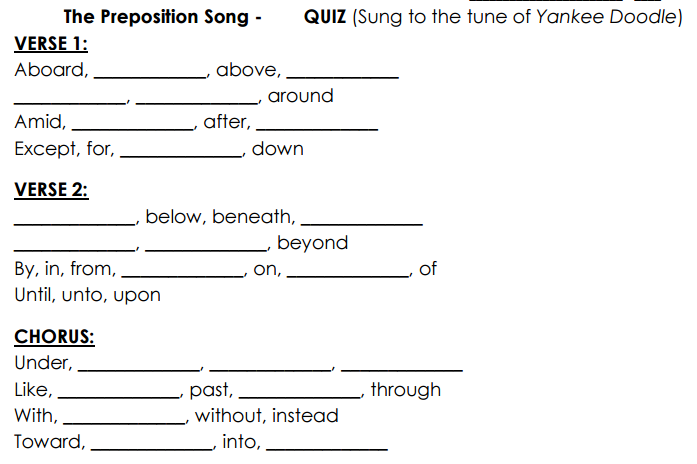 